робочі матеріалидані міського земельного кадастру від 22.03.2021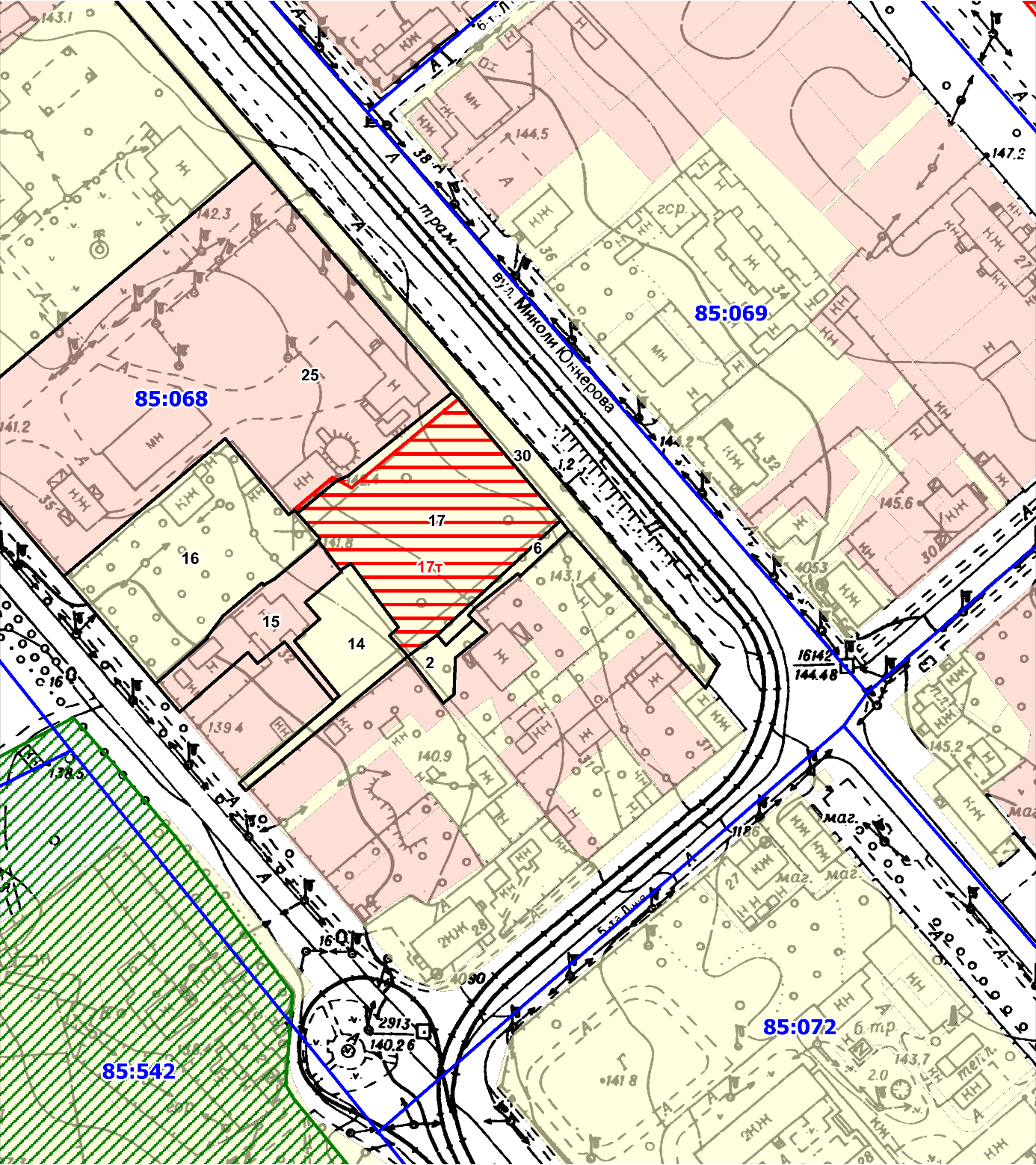 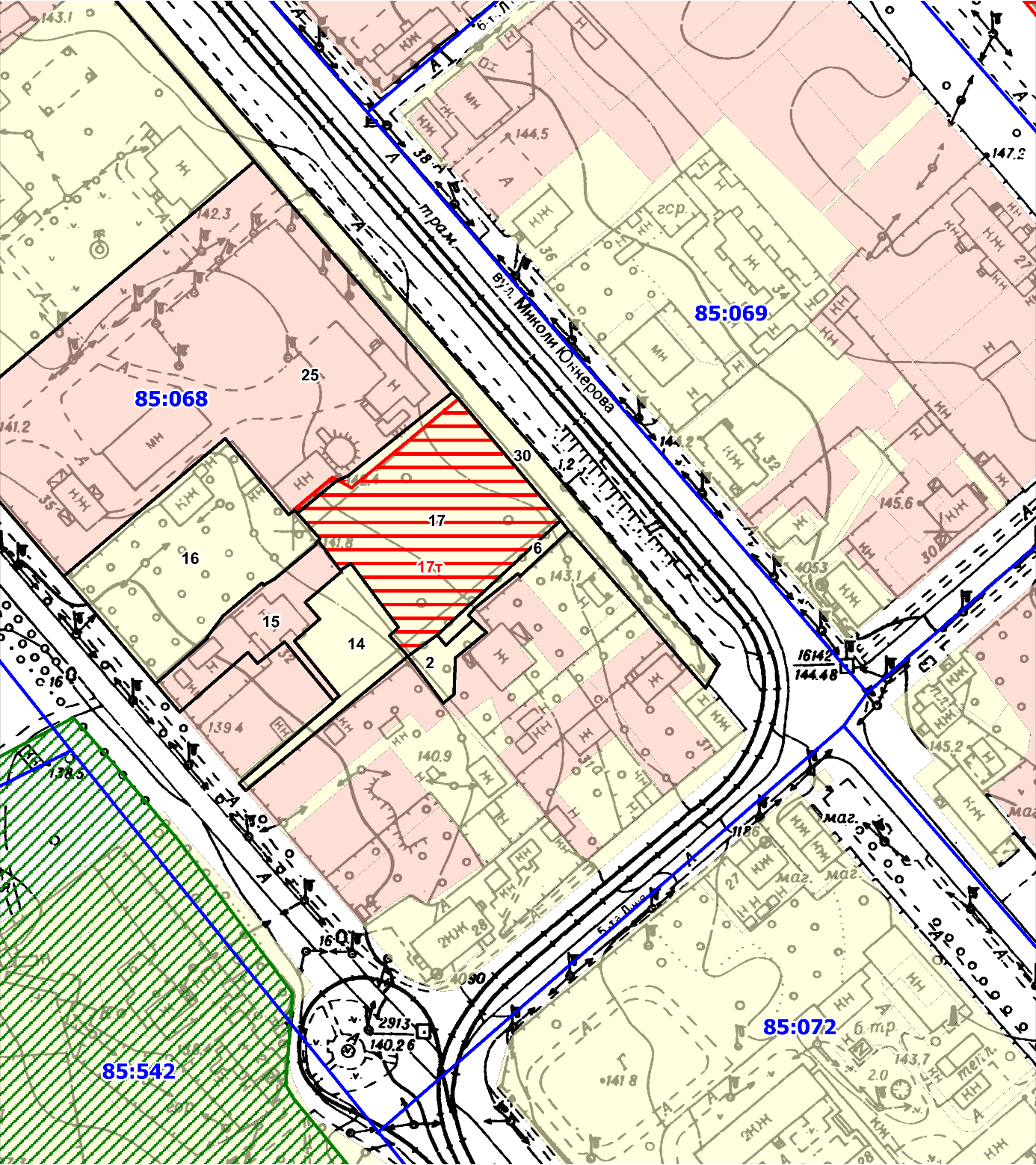 Масштаб 1:2000Реєстр земельних ділянокКод зем. ділянкиКористувачАдреса зем. ділянкиПлоща,  кв. м.Вид праваДата закінч. права85:068:0002Фізична особавул. Миколи Юнкерова, 33, кв. 1235,3285:068:0006Фізична особа|Фізична особа|Фізична особавул. Миколи Юнкерова, 33176,0685:068:0014Фізична особа|Фізична особа|Фізична особавул. Червонофлотська, 32966,3985:068:0015Фізична особа|Фізична особа|Фізична особавул. Федора Максименка, 321000,27Власність85:068:0016Фізична особа|Фізична особавул. Червонофлотська, 342817,9385:068:0017Аукціонвул. Миколи Юнкерова, 353285Не визначено85:068:0017тПідприємство "Укртуртранс" у формі товариства з обмеженою відповідальністювул. Миколи Юнкерова, 353166,48Заявка85:068:0025Товариство з обмеженою відповідальністю "Науково-виробниче підприємство"УКРСЕРВІСБУД"вул. Миколи Юнкерова, 379726,78Оренда на 25 років23.11.204185:068:0030Землі загального користуваннявул. Миколи Юнкерова3194,90